Atklāts konkurss “Drukas pakalpojumi RTU vajadzībām” (identifikācijas Nr. RTU – 2018/66)Protokols Nr.2 Rīgā, Kaļķu ielā 1 – 322. telpā, plkst. 11:00                                                                          05.07.2018.Komisija izveidota ar RTU finanšu prorektora 13.06.2018. rīkojumu Nr. 03000-1.2e/8.Sēdi vada un protokolē: A.CelitānsDarba kārtībā: A.Celitāna informācijaKomisijas loceklis A.Celitāns informē, ka 03.07.2018. ir saņemti jautājumi no potenciālajiem piegādātājiem par konkursa nolikumu.Komisijas locekļi iepazīstas ar jautājumu saturu, apspriež atbilžu projektu un nolemj sniegt šādas atbildes Nr.1:Jautājums Nr.1Man ir jautājums saistībā ar iepirkuma konkursa 3.daļu 21.punktu (Vides plakātu druka, pieturvietās).Vai šīs pieturvietas ir izgaismotas? Un kas šajā punktā domāts 8+0. Vai 8 krāsu vienpusēja druka vienā slānī?Atbilde Nr.1Pieturvietās reklāmas stendi ir izgaismoti.8+0:  krāsu druka paredzēta krāsu intensitātes pastiprināšanai. CMYK + vēl četras krāsas, vai nu tā ir balta, pelēka (smalkākām toņu pārejām), vai kāds īpašs pantonis, vai vēl kāda no pamatkrāsām, kas tiek drukāta divas reizes toņa intensitātes pastiprināšanai.Jautājums Nr.2Vispārīgās vienošanās 7.2. punkts skan sekojoši: Ja Uzņēmējs kavē Pasūtījuma izpildes laikus par vairāk kā 30 (trīsdesmit) minūtēm un kavējums nav saistīts ar Pasūtītāja rīcību, Uzņēmējs apņemas maksāt Pasūtītājam līgumsodu 0,5% apmērā no kavētā Pasūtījuma summas par katrām nokavētām 30 (trīsdesmit) minūtēm, bet ne vairāk kā 10% no Pasūtījuma summas.Vai tiešām runa iet par minūtēm? Iespējams, ka ir kāda drukas kļūda un bija domātas dienas?Atbilde Nr.2Vispārīgās vienošanās 7.2. punktā nav drukas kļūda, soda sankciju termiņš ir izteikts minūtēs nevis dienās. Arī iepriekšējos drukas iepirkumos pasūtītājam ir šāda prakse.Jautājums Nr.3Iepirkuma daļas Nr.2 - "Ofseta drukas pakalpojumi" pozīcijās Nr.2.1.1., 2.1.2., 2.1.3., 2.1.4., 2.1.5., 2.1.6., papīrs iekšlapām: 80 g nepārklāts vai 130 g krītpapīrs satin/silk. Ņemot vērā,ka tie ir dažādu veidu un grāmatu papīri lūdzam pārskatīt tehniskos parametrus un veikt izmaiņas specifikācijā, norādot precīzi kurai grāmatai jābūt atbilstoša biezuma un papīra veidam.Atbilde Nr.3L.Felta informē, ka izskatot nolikuma pielikumu Nr.2 un Nr.3 pozīcijās Nr.2.1.1., 2.1.2., 2.1.3., 2.1.4., 2.1.5., 2.1.6. ir konstatētas kļūdas tehniskajā specifikācijā. Norādītājās pozīcijās vienam izdevuma veidam bija norādīti divi atšķirīgi papīra veidi – papīrs 80 g nepārklāts un 130 g krītpapīrs satin/silk. Katram izdevuma veidam ir jābūt norādītam vienam konkrētam papīra veidam. Nepieciešami grozījumi nolikuma pielikumā Nr.2.1 un Nr.3.1.Komisijas priekšsēdētājs informē, ka iepirkuma tehniskās specifikācijas izstrādātājs A.Vēciņa ir konstatējusi kļūdu tehniskajā specifikācijā un ir nepieciešams grozīt tehniskās specifikācijas prasības.Jautājums Nr.4Iepirkuma daļas Nr.2 Finanšu piedāvājuma formā 2.9.2. pozīcijā ir ieviesusies drukas kļūda - norādīts formāts A54, taču tam ir jābūt formātam A5.Atbilde Nr.4Finanšu piedāvājuma formā 2.9.2. pozīcijā ir ieviesusies drukas kļūda - norādīts formāts A54, taču tam ir jābūt formātam A5.Jautājums Nr.5Daži jautājumi par iepirkumu RTU-2018/66, Iepirkuma daļa Nr. 3 "Lielformāta drukas pakalpojumi"Nr.p.k. 2 (Mazie roll-up baneri) - vai iespējams apskatīt vismaz digitāli, kāds mazais Roll-up prasīts? Labprāt redzētu paraugu.Atbilde Nr.5Piemēram šāds: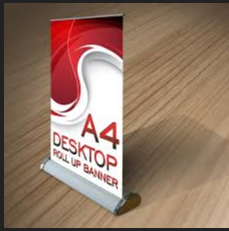 Jautājums Nr.6Daži jautājumi par iepirkumu RTU-2018/66, Iepirkuma daļa Nr. 3 "Lielformāta drukas pakalpojumi"Nr.p.k. 3 (PVC materiāla apdruka) - kuras no apdrukas krāsām īsti nepieciešamas - solvent, eco-solvent vai UV tintes? Ar visām uzreiz droši vien nedrukās un cenas ir atkarīgas no izvēlētās apdrukas tintes.Atbilde Nr.6Piegādātājs izvēlas un piedāvā vienu apdrukas veidu pēc savām tehnoloģiskajām iespējām, kas atbilst prasītajam garantijas laikam 2 gadi, kuru laikā krāsa neizbalos.Jautājums Nr.7Daži jautājumi par iepirkumu RTU-2018/66, Iepirkuma daļa Nr. 3 "Lielformāta drukas pakalpojumi".Nr.p.k. 22 (Tekstila apdruka, kanvas) - Kādām vajadzībām nepieciešamas kanvas? Kāpēc ir nepieciešamība poliesteru drukāt ar UV tintēm? Vai tā nevar būt sublimācija?Atbilde Nr.7Kanvas paredzētas izmantošanai kā iekštelpu un ārtelpu vides reklāmas. Var piedāvāt arī sublimāciju.2.Komisija vienbalsīgi nolemj:2.1.Apstiprināt sagatavoto atbildi;2.2.Atbildi nosūtīt iesniedzējam.2.3.Tā kā grozījumus nav iespējams veikt esošā iepirkuma ietvaros, Iepirkuma komisija vienbalsīgi lemj par iepirkuma pārtraukšanu, pamatojoties uz Publisko iepirkumu likuma 9.panta piecpadsmito daļu, kurā noteikts, ka Pasūtītājs ir tiesīgs pārtraukt iepirkumu un neslēgt iepirkuma līgumu, ja tam ir objektīvs pamatojums – nepieciešami grozījumi tehniskajā specifikācijā.2.4.publicēt Iepirkumu uzraudzības biroja Publikāciju vadības sistēmā atbilstošu paziņojumu par komisijas lēmumu un ievietot informāciju RTU mājaslapā.Pielikumā: 1)ieinteresētā piegādātāja 29.06.2018. vēstules kopija.1)ieinteresētā piegādātāja 03.07.2018. vēstules kopija.1)ieinteresētā piegādātāja 04.07.2018. vēstules kopija.Sēdi slēdz: A.Celitāns, plkst. 12:30.Komisijas priekšsēdētājs:Artis Celitāns Juridiskā departamenta Iepirkumu nodaļas vecākais iepirkumu speciālists Komisijas locekļi:Līga FeltaStudējošo piesaistes nodaļas vadītājaStudējošo piesaistes nodaļas vadītājaMāra SniķereStarptautiskās sadarbības nodaļas starptautisko attiecību vadītājaStarptautiskās sadarbības nodaļas starptautisko attiecību vadītājaKomisijas priekšsēdētājs:    A.CelitānsKomisijas locekļi: